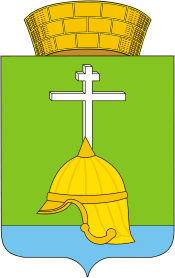 МУНИЦИПАЛЬНЫЙ СОВЕТвнутригородского муниципального образованияСанкт-ПетербургаМУНИЦИПАЛЬНОГО  ОКРУГА  БАЛКАНСКИЙV СОЗЫВА_____________________________________________________________________________________________192283, Санкт-Петербург, ул. Купчинская, д. 32, литер «В», тел. 778-81-97 факс 778 59 93РЕШЕНИЕ№ 39 от 25.09.2014 О внесении изменений в Положение о проведении конкурса на замещение вакантной должности муниципальной службы МО № 76В соответствии с Федеральным законом от 02.03.2007 № 25-ФЗ «О муниципальной службе в Российской Федерации», Законом  Санкт-Петербурга от 21.11.2007 N 536-109  «О наделении органов местного самоуправления в Санкт-Петербурге отдельными государственными полномочиями Санкт-Петербурга по организации и осуществлению деятельности по опеке и попечительству, назначению и выплате денежных средств на содержание детей, находящихся под опекой или попечительством, и денежных средств на содержание детей, переданных на воспитание в приемные семьи, в Санкт-Петербурге», муниципальный совет внутригородского муниципального образования Санкт-Петербурга муниципальный округ Балканский РЕШИЛ:Внести в Положение о проведении конкурса на замещение вакантной должности муниципальной службы МО № 76 изменения, изложив его в новой редакции согласно приложению к настоящему решению.2.Настоящее решение вступает в силу с момента его опубликования (обнародования).3.Контроль за исполнением настоящего решения оставляю за собой.Глава муниципального образования-председатель муниципального совета                                                 С.А. Лебедев         Приложение решению МС МО Балканский от  25.09.2014  № 39Положение о конкурсе на замещение вакантных должностей муниципальной службы отдела опеки и попечительства местной администрации внутригородского муниципального образования Санкт-Петербурга муниципальный округ Балканский 1. Настоящим Положением в соответствии со статьей 17 Федерального закона от 02 марта 2007  г. N 25-ФЗ «О муниципальной службе в Российской Федерации», п.п.8 п. 2 статьи 6 Закон Санкт-Петербурга от 21.11.2007 N 536-109  «О наделении органов местного самоуправления в Санкт-Петербурге отдельными государственными полномочиями Санкт-Петербурга по организации и осуществлению деятельности по опеке и попечительству, назначению и выплате денежных средств на содержание детей, находящихся под опекой или попечительством, и денежных средств на содержание детей, переданных на воспитание в приемные семьи, в Санкт-Петербурге»,  определяются порядок и условия проведения конкурса на замещение вакантной должности муниципальной службы отдела опеки и попечительства местной администрации внутригородского муниципального образования Санкт-Петербурга муниципальный округ Балканский. Конкурс на замещение вакантной должности муниципальной службы обеспечивает конституционное право граждан Российской Федерации на равный доступ к муниципальной службе, а также право муниципальных служащих  на должностной рост на конкурсной основе.2. Конкурс  объявляется по решению главы местной администрации (далее – представитель нанимателя)  при наличии вакантной (не замещенной муниципальным служащим) должности муниципальной службы в отделе опеки и попечительства. 3. Конкурс может  не проводится:а) при назначении на должности муниципальной службы, относящиеся к группе младших должностей муниципальной службы, по решению представителя нанимателя. 5. Право на участие в конкурсе имеют граждане Российской Федерации, достигшие возраста 18 лет, владеющие государственным языком Российской Федерации и соответствующие установленным законодательством Российской Федерации о муниципальной службе квалификационным требованиям к вакантной должности муниципальной службы.Муниципальный служащий вправе на общих основаниях участвовать в конкурсе независимо от того, какую должность он замещает на период проведения конкурса.6. Конкурс проводится в два этапа. На первом этапе на официальном сайте внутригородского муниципального образования Санкт-Петербурга муниципальный округ Балканский в информационно-телекоммуникационной сети "Интернет" размещается объявление о приеме документов для участия в конкурсе, а также следующая информация о конкурсе: наименование вакантной должности муниципальной службы, требования, предъявляемые к претенденту на замещение этой должности, условия прохождения муниципальной службы, место и время приема документов, подлежащих представлению в соответствии с пунктом 7 настоящего Положения, срок, до истечения которого принимаются указанные документы, предполагаемая дата проведения конкурса, место и порядок его проведения, проект трудового договора,  другие информационные материалы.  Указанные сведения подлежат размещению не позднее чем за 20 дней до дня проведения конкурса. Объявление о приеме документов для участия в конкурсе и информация о конкурсе также могут публиковаться в периодическом печатном издании.7. Гражданин Российской Федерации, изъявивший желание участвовать в конкурсе, представляет в местную администрацию: а) личное заявление;б) собственноручно заполненную и подписанную анкету, форма которой утверждается Правительством Российской Федерации, с приложением фотографии;в) копию паспорта или заменяющего его документа (соответствующий документ предъявляется лично по прибытии на конкурс);г) документы, подтверждающие необходимое профессиональное образование, квалификацию и стаж работы:копию трудовой книжки (за исключением случаев, когда служебная (трудовая) деятельность осуществляется впервые), заверенную нотариально или кадровой службой по месту работы (службы), или иные документы, подтверждающие трудовую (служебную) деятельность гражданина;копии документов об образовании и о квалификации, а также по желанию гражданина копии документов, подтверждающих повышение или присвоение квалификации по результатам дополнительного профессионального образования, документов о присвоении ученой степени, ученого звания, заверенные нотариально или кадровой службой по месту работы (службы);д) документ об отсутствии у гражданина заболевания, препятствующего поступлению на гражданскую службу или ее прохождению;е) иные документы, предусмотренные федеральными законами, указами Президента Российской Федерации и постановлениями Правительства Российской Федерации.8. Муниципальный служащий, изъявивший желание участвовать в конкурсе в органе местного самоуправления, в котором он замещает должность муниципальной службы, подает заявление на имя представителя нанимателя.Представленные сведения   могут подвергаться проверке в установленном федеральными законами порядке.10. Гражданин (муниципальный служащий) не допускается к участию в конкурсе в связи с его несоответствием квалификационным требованиям к вакантной должности муниципальной службы, а также в связи с ограничениями, установленными законодательством Российской Федерации о муниципальной службе  для поступления на муниципальную службу и ее прохождения.11. Документы, указанные в пунктах 7 и 8 настоящего Положения, представляются в местную администрацию  в течение 21 дня со дня размещения объявления об их приеме на официальном сайте органов местного самоуправления  в информационно-телекоммуникационной сети "Интернет".11.1.Несвоевременное представление документов, представление их не в полном объеме или с нарушением правил оформления являются основанием для отказа гражданину в их приеме.12. Решение о дате, месте и времени проведения второго этапа конкурса принимается представителем нанимателя после проверки сведений, представленных претендентами на замещение вакантной должности муниципальной службы. В случае установления в ходе проверки обстоятельств, препятствующих в соответствии с федеральными законами и другими нормативными правовыми актами Российской Федерации поступлению гражданина на муниципальную службу, он информируется в письменной форме представителем нанимателя о причинах отказа в участии в конкурсе.13. Претендент на замещение вакантной должности муниципальной службы, не допущенный к участию в конкурсе, вправе обжаловать это решение в соответствии с законодательством Российской Федерации.14. При проведении конкурса кандидатам гарантируется равенство прав в соответствии с Конституцией Российской Федерации и федеральными законами.15. Если в результате проведения конкурса не были выявлены кандидаты, отвечающие квалификационным требованиям к вакантной должности гражданской службы, на замещение которой он был объявлен, представитель нанимателя может принять решение о проведении повторного конкурса.16. Для проведения конкурса  образуется конкурсная комиссия, в составе не менее  5 человек17. В состав конкурсной комиссии входят представитель нанимателя и (или) уполномоченные им муниципальные служащие (в том числе из подразделения по кадрам,  юридического (правового) подразделения и подразделения), депутаты муниципального совета. В обязательном порядке в состав конкурсной комиссии включаются представители Комитета по социальной политике Санкт-Петербурга. Состав конкурсной комиссии формируется таким образом, чтобы была исключена возможность возникновения конфликтов интересов, которые могли бы повлиять на принимаемые конкурсной комиссией решения.18. Конкурсная комиссия состоит из председателя,  секретаря и членов комиссии.19. Конкурс заключается в оценке профессионального уровня кандидатов на замещение вакантной должности муниципальной службы, их соответствия квалификационным требованиям к этой должности.При проведении конкурса конкурсная комиссия оценивает кандидатов на основании представленных ими документов об образовании, прохождении муниципальной,  гражданской или иной государственной службы, осуществлении другой трудовой деятельности, а также на основе конкурсных процедур с использованием не противоречащих федеральным законам и другим нормативным правовым актам Российской Федерации методов оценки профессиональных и личностных качеств кандидатов, включая индивидуальное собеседование, анкетирование, проведение групповых дискуссий, написание реферата или тестирование по вопросам, связанным с выполнением должностных обязанностей по вакантной должности муниципальной службы, на замещение которой претендуют кандидаты.При оценке профессиональных и личностных качеств кандидатов конкурсная комиссия исходит из соответствующих квалификационных требований к вакантной должности муниципальной службы и других положений должностной инструкции  по этой должности, а также иных положений, установленных законодательством Российской Федерации о муниципальной службе.20. Заседание конкурсной комиссии проводится при наличии не менее двух кандидатов.Заседание конкурсной комиссии считается правомочным, если на нем присутствует не менее двух третей от общего числа ее членов. Проведение заседания конкурсной комиссии с участием только ее членов, замещающих должности муниципальной службы, не допускается. Решения конкурсной комиссии по результатам проведения конкурса принимаются открытым голосованием простым большинством голосов ее членов, присутствующих на заседании.При равенстве голосов решающим является голос председателя конкурсной комиссии.21. Решение конкурсной комиссии принимается в отсутствие кандидата и является основанием для назначения его на вакантную должность муниципальной службы либо отказа в таком назначении.22. Результаты голосования конкурсной комиссии оформляются решением, которое подписывается председателем, секретарем и членами комиссии, принявшими участие в заседании.23. По результатам конкурса издается акт представителя нанимателя о назначении победителя конкурса на вакантную должность муниципальной службы и заключается трудовой договор с   победителем конкурса.24. Сообщения о результатах конкурса направляются в письменной форме кандидатам в 7-дневный срок со дня его завершения. Информация о результатах конкурса также размещается в указанный срок на официальном сайте внутригородского муниципального образования Санкт-Петербурга муниципальный округ Балканский в информационно-телекоммуникационной сети "Интернет".25. Документы претендентов на замещение вакантной должности муниципальной службы, не допущенных к участию в конкурсе, и кандидатов, участвовавших в конкурсе, могут быть им возвращены по письменному заявлению в течение трех лет со дня завершения конкурса. До истечения этого срока документы хранятся в архиве органа местного самоуправления, после чего подлежат уничтожению.26. Расходы, связанные с участием в конкурсе (проезд к месту проведения конкурса и обратно, наем жилого помещения, проживание, пользование услугами средств связи и другие), осуществляются кандидатами за счет собственных средств.27. Кандидат вправе обжаловать решение конкурсной комиссии в соответствии с законодательством Российской Федерации.